Квест-игра «Что за прелесть эти сказки» (по русским народным сказкам)Цель: вызвать интерес к русским народным сказкам.Задачи:∙ приобщать детей к народному творчеству;∙ формировать у учащихся доброе взаимоотношение;∙ способствовать развитию мышления и познавательной активности,творческих способностей, формированию классного коллектива;∙ развивать воображение, сообразительность, мышление, речь учащихся.Методические приёмы: словесный, иллюстрированный, игра.Формы работы: групповая, индивидуальная.Оборудование: иллюстрации(отгадки), цветик семи цветик, предметы сказочных героев, песенка «Буратино», филворд, волшебный сундучок, мячик, компьютер. Ход занятияДобрый день, уважаемые гости и ребята! Ребята сегодня мы с вами отправимся в путешествие по сказкам. Наше путешествие пройдёт в форме квест-игры. Квест – это игра-бродилка. Цель нашего квеста(собрать ключевую фразу)  Мы с вами будем бродить по станциям выполнять задания, выполнив  одно задание, мы будем переходить к другому и таким образом будем открывать спрятанные слова. Путешествовать мы будем со сказочным цветком «Цветиком -семицветиком» Ну что готовы? 1.Я срываю красный лепесток:“ Лети, лети лепестокЧерез запад на востокЧерез север, через югВозвращайся, сделав кругЛишь коснешься ты землиБыть, по-моему, вели”И так мы оказались в стране Сказки -загадки  вы должны загадать загадку по очереди, и отгадку прикрепить на доску. 1. Перед волком он дрожал,
От медведя убежал,
А лисице на зубок
Всё ж попался… (колобок).2. В реках Африки давно
Злое плавает бревно.
Кто б навстречу ни проплыл
Всех проглотит … (крокодил).3. Враг людей и враг зверей –
Злой разбойник … (Бармалей).4. Всех на свете он добрей,
Лечит он больных зверей.
А однажды бегемота
Вытащил он из болота.
Добротою знаменит,
Это доктор … (Айболит).5. Что за сказка: кошка, внучка,Мышь, ещё собака ЖучкаДеду с бабой помогалиКорнеплоды собирали?(Репка)6. Родилась у мамы дочка
Из прекрасного цветочка.
Хороша, малютка просто!
С дюйм была малышка ростом.
Если сказку вы читали,
Знаете, как дочку звали. (дюймовочка)Какие вы молодцы ребята и этот лепесток открывает нам первое слово «СКАЗКА-»2.Давайте сорвем следующий оранжевый лепесток, и мы попадем в следующую страну «Кто здесь был и что забыл?» Ребята вы должны назвать предмет и какому сказочному герою он принадлежит.1) Золотой ключик (Буратино)2) Туфелька (Золушке)3) Игла (смерть Кащея)4) Горошина (королеве)5) Бумажный кораблик (стойкому оловянному солдатику)6) Скорлупа грецкого ореха (Дюймовочке)7) Термометр (доктору Айболиту)8) зеркальце (королеве)9) яйцо (курочке Рябе)10) мыло ( Мойдодыру)11) Воздушный шарик (Вини – пуху)12) Велосипед (Почтальону Печкину)Какие вы молодцы и с этим заданием справились и этот лепесток открывает нам слово «ЛОЖЬ»3.Продолжая наше путешествие мы с вами оправляемся дальше с желтым лепестком и оказываемся в стране Узнай сказку по отрывку “. нам нужно будет угадать название сказки и ее героев по отрывкам.1. Девочка взяла самую большую ложку и похлебала из самой большой чашки. (“Три медведя”)2. Красна девица грустна –
Приближается весна.
Ей на солнце тяжко –
Слёзы льёт бедняжка. (“Снегурочка”)3. А дорога – далека,
А корзина – нелегка.
Сесть бы Мише на пенёк,
Съесть бы вкусный пирожок. (“Маша и медведь”)4. Нет ни речки, ни пруда.
Где воды напиться.
Очень вкусная вода
В ямке из копытца. (“Сестрица Алёнушка и братец Иванушка”)5. Жил старик со своею старухой у самого Синего моря. Они жили в ветхой землянке ровно тридцать лет и три года. (“Сказка о рыбаке и рыбке”)6. Тут в избе углы затрещали, крыша зашаталась, стены вылетели, и печь сама пошла по улице, по дороге прямо к царю. (“По щучьему велению”)7. Ехали медведи на велосипеде,
А за ними кот задом наперёд. (“Тараканище”)8. Летела стрела и попала в болото,
А в этом болоте поймал её кто-то,
Кто распростился с зелёною кожей.
Сделался мигом красивой, пригожей. (“Царевна-лягушка”)9. У отца был мальчик странный,
Необычный, деревянный.
Он имел предлинный нос.
Что за сказка – вот вопрос? (“Золотой ключик или приключения Буратино”)10. Был похож на мяч немножко
И катался по дорожкам.
Укатился ото всех, кроме рыжей,
Вот так смех! (“Колобок”)11. Охраняют град не зря
Тридцать три богатыря.
В граде том богатства есть,
Злата, серебра не счесть. (“Сказка о царе Салтане…”)12. Рыбка не простая, чешуёй сверкает,
Плавает, ныряет, желанья исполняет. (“Сказка о рыбаке и рыбке”)И желтый лепесток нам открывает «да в ней »4.И срывая зеленый лепесток оказываемся в стране «Объявлений» послушайте и скажите кто из героев мог дать такое объявление:1.“Предлагаю новое корыто избу, столбовое дворянство в обмен на стиральную машинку.” Старуха из Сказки о рыбаке и рыбке»)2.“Несу золотые яйца. Дорого! (Курочка Ряба из русской народной сказки «Курочка Ряба»)3.“Отнесу пирожки вашей бабушке.” (Красная Шапочка из сказки «Красная Шапочка»)4.“Кто потеряла туфельку, сообщите в королевство? (Принц из сказки «Золушка».5. “Нашедшему ключ из драгоценного металла  гарантирую  вознаграждение!” (Буратино из сказки «Приключение Буратино».6. «Отмою всё!» (Мойдодыр из сказки К.Чуковского «Мойдодыр»7.“Ветеринарские услуги с выездом в любую часть света”(Доктор Айболит из сказки К.Чуковского «Айболит»)8.“Туристическая фирма организует путешествие по молочной реке с кисельными берегами” (Гуси-Лебеди из русской народной сказки «Гуси Лебеди».И этот лепесток открывает нам слово «НАМЕК»Физкультминутка дети повторяют движения под песню БУРАТИНО 5. И синий лепесток предлагает нам собрать имена сказочных героев! У вас на столе лежат конверты             Кощей-БессмертныйБаба-ЯгаЗмей-ГорынычСестрица-АлёнушкаИван-царевичБратец-ИванушкаКурочка-РябаКонёк-ГорбунокЦаревна-ЛягушкаЖар-птицаКовёр-самолётГуси-ЛебедиКакие вы молодцы и этот лепесток открывает нам слово «Добрым»6 голубой лепесток предлагает разгадать Филворд «Найди сказку» вам нужно найти сказочных героев из тут 5 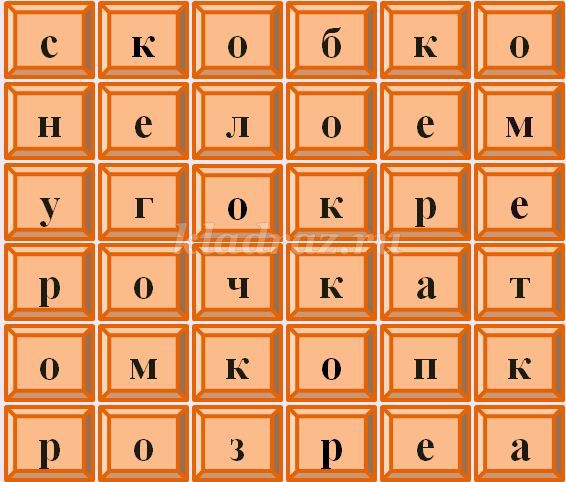 
Вопросы - подсказки (для слабых учеников)
- Герой этой сказки от зайца ушел, от волка ушел, от медведя тоже ушел, а вот от лисы уйти не смог. (колобок)
- Первой в нем поселилась мышка – норушка, затем лягушка – квакушка. А всего в нем смогли жить пятеро животных. (теремок)
- В этой сказке дед посадил овощ, но вытянуть его из земли самостоятельно не смог. (репка)
- Героиня данной сказки растаяла, прыгая через костер. (снегурочка)
- В какой сказке злая мачеха, чтобы избавиться от своей падчерицы, заставила своего мужа отвезти девочку в чисто поле на трескун-мороз? (морозко)И с этим заданием вы справились молодцы и лепесток открывает нам слово «Молодцом» 7. Ну и остается наш последний лепесток фиолетовый давайте посмотрим что он нам приготовил  и с ним мы отправляемся на станцию «Восстанови сказку»  Я хотела сегодня прочитать вам интересные сказки, но они очень старые, записи в них стерты, даже невозможно правильно прочитать. Если вы мне поможете восстановить текст, то прочитаете отрывки из русских народных сказок. “Жили-… старик да…, у них была дочка Аленушка да сынок… Старик со старухой умерли. Остались Аленушка да … одни одинешеньки. Пошла … на работу и братца с … взяла. Идут они по дальнему …, по широкому …, и захотелось Иванушке … “Сестрица Аленушка, я … хочу!” “Подожди, братец, дойдем до …”“Налетели …, подхватили мальчика, … на крыльях. Вернулась девочка, глядь - … нету! Выбежала она в чистое поле и только видела … метнулись вдалеке. … и пропали за темным … . тут … догадалась, что они унесли… : про гусей - … давно шла слава, что они … детей уносили. Бросилась … догонять их”“Вышли братья на широкий отцовский двор, натянули свои тугие … и выстрелили. Пустил стрелу … брат. Упала стрела на … двор, подняла ее … дочь. Пустил стрелу … брат. Полетела стрела на … двор, подняла ее … дочь. Пустил стрелу … брат. Полетела она прямо в …, подняла ее … !Жили-были … да … Была у них внучка… собрались раз подружки в лес по … да по …Пришли звать с собой и … пришли девушки в …, стали собирать … да … вот Машенька … деревце за деревце, кустик за кустик - и ушла… от подружек. Ходила -… по лесу - совсем…И с этим заданием вы справились какие мы с вами молодцы мы разгадали с вами квест и давайте прочтем что у нас получилось «СКАЗКА- ЛОЖЬ, ДА В НЕЙ, НАМЕК, ДОБРЫМ МОЛОДЦАМ УРОК!!!! Эти слова из  сказки А.С.Пушкина «Сказка о золотом петушке».7.Ждали маму с молоком,
А пустили волка в дом…
Кем же были эти
Маленькие дети? (Семеро козлят)